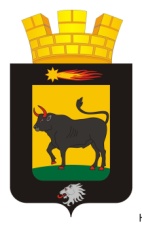 ДУМА НЫРОБСКОГО ГОРОДСКОГО ПОСЕЛЕНИЯР Е Ш Е Н И Е    18.12.2018 г.                                                                                                № 59О передаче полномочий по предоставлению услуги по развитию физической культуры и спорта Ныробского городского поселения    Руководствуясь  Федеральным Законом от 06 октября 2003 года № 131-ФЗ «Об общих принципах организации местного самоуправления в Российской Федерации», Уставом Ныробского городского поселения, на основании протокола заседания Думы Ныробского городского поселения,  Дума  Ныробского городского поселения РЕШАЕТ:Передать полномочия по предоставлению услуги по развитию физической культуры и спорта Ныробского городского поселения   Чердынскому муниципальному району за счет межбюджетных трансфертов, предоставляемых в бюджет Чердынского муниципального района сроком  с 01.01.2019г. до 31.12.2019 года  в сумме 441316,00 рублей.Данное решение подлежит обнародованию и вступает в силу с 01 января 2019 года.Контроль над исполнением данного решения возложить на бюджетную комиссию.Председатель ДумыНыробского городского поселения                                             В.В.МеньшиковаВРИО Главы Ныробского городского поселения                         В.А.Ермак